Okno jednokridlove, neotvarave,  trojsklo, farba biela, kusov 2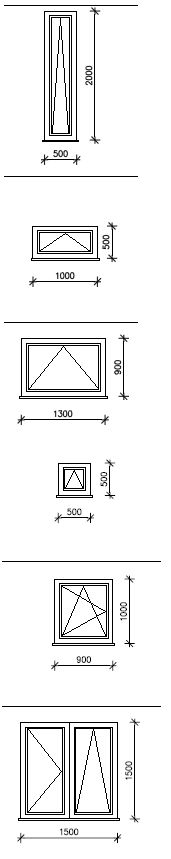 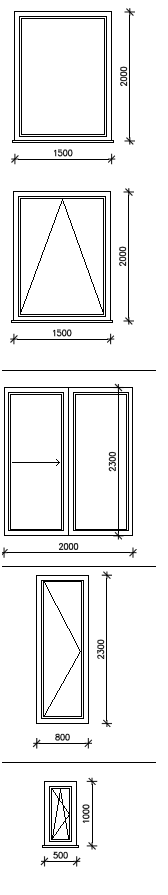 Okno jednokridlove, sklopne,  trojsklo,      farba biela, kusov 2terasove dveredvojkridlove, posuvne – bezprahove, trojsklo, farba biela,    kus 1terasove dvere jednokridlove, otvarave, trojsklo, farba biela, kusov 1okno jednokridlove, otvaravo-sklopne,   dymove trojsklo, farba biela, kus 1okno jednokridlove, sklopne, trojsklo,      farba biela, kusov 2Okno jednokridlove, sklopne, trojsklo, farba biela, kus 1Okno jednokridlove, sklopne, trojsklo, farba biela, kus 1Okno jednokridlove, sklopne, trojsklo, farba biela, kus 1Okno jednokridlove, otvaravo sklopne, trojsklo, farba biela, kusov 2Okno dvojkridlove, otvarave a  sklopne, trojsklo, farba biela, kus 1Vchodove dvere jednokridlove, otvarave, ciastocne zasklenene trojsklom, kus 1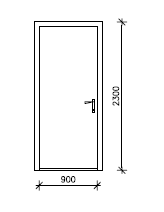 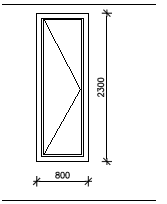 terasove dvere jednokridlove, otvarave, dymove trojsklo, farba biela, kusov 1Poznamky:Farba ramov biela, material ramov plast alebo hlinik, izolacne trojsklo, vonkajsie a vnutorne parapety biele na hrubku murov 370